           CRYSTAL MEET 2024 Licence No: 3WL240610Level 3 Event Under FINA Technical Rules & Swim Wales Laws Sunday 3rd March 2024  At Waterworld Leisure & Activity Centre  LL13 8DH  AGE GROUPS: 	9, 10, 11, 12, 13, 14, 15 yrs/over    	  	(Age on the day of the Meet – Minimum age on day of swim 9 years)  MEET CONDITIONS  Crystal Awards for top Girl and Boy in each individual age group.  It is the responsibility of the visiting clubs to make sure all Coaches/Team Managers who will be poolside are DBS checked.  UNACCEPTABLE BEHAVIOUR    	A copy of the Pool Operating Procedures and / or the Normal Operating Procedures & Emergency Action Plan for the Centre has been obtained in advance and will be available throughout the duration of Meet.  All swimmers, officials, volunteers, spectators, and visitors are required, at all times, to abide by the rules set out in the Centre’s Pool Operating Procedures and / or the Normal Operating Procedures & Emergency Action Plan.  PROGRAMME OF EVENTS  QUALIFICATION TIMES/UPPER LIMIT/CUT OFF TIMES  There is no qualification, upper limit or cut of times for this Meet.   			WREXHAM SWIMMING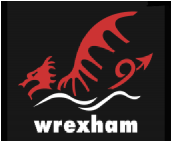 Crystal Meet: Sunday 3rd March 2024 – Club Entry Form Manual Entry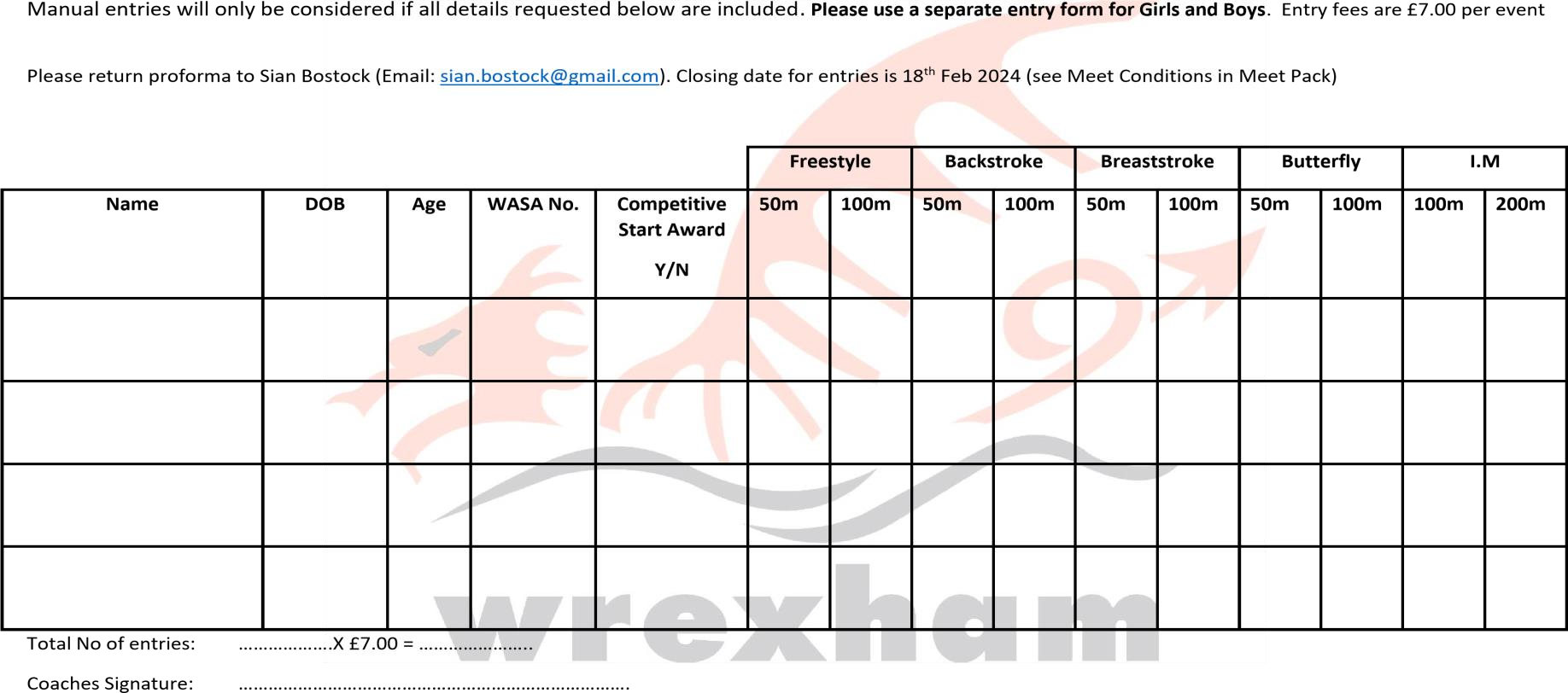 CLUB ____________________ 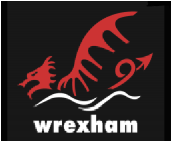 Under FINA Technical Rules and Swim Wales Laws  Sunday 3rd March 2024  This is a Level 3 Licenced Meet  VENUE:  Waterworld Leisure & Activity Centre, Holt Street, LL13 8DH.  POOL:  25m, 6 lane deck level pool with anti-turbulence lane ropes and starting blocks with adjustable footrests and backstroke start wedges.  TIMING:  Electronic timing with manual back up in the event of breakdown.  EVENTS:  Girls/Boys 9/10yrs  	  50m all strokes plus 100 I.M.  Girls/Boys 11yrs  	  100m all strokes plus 100m I.M.  Girls/Boys 12yrs  	  100m all strokes plus 100m I.M.  Girls/Boys 13yrs  	  100m all strokes plus 200m I.M.  Girls/Boys 14yrs  	  100m all strokes plus 200m I.M.  Girls/Boys 15yrs/over   100m all strokes plus 200m I.M.  ENTRIES  All competitors must be members of an affiliated club, amateurs as defined by Swim Wales or the ASA Laws and hold a valid Swim Wales/ASA membership number.  There are no qualification, upper limit or cut of times for this Meet, which comply with meet licensing.   Where possible entries should be submitted electronically using the Hy-tek Team Manager software and emailed to: sian.bostock@gmail.com).   Alternatively, entries can be made manually using the attached proforma on page 11, however please note that the entry fees are less if entered electronically.  No refunds will be made for withdrawals after the closing date other than on medical grounds. A medical note must be provided.  ENTRY FEES  Entry Fees for each event is £6.50 for an electronic entry or £7.00 for a manual entry per event.  Electronic Payment is preferred:   Wrexham Swimming Club  Sort Code: 40-16-02  Account Number: 01857061  Reference: SPR followed by your Club’s code  Please confirm your payment by emailing sian.bostock@gmail.com  CLOSING DATE  Closing date for entries is 18th February 2024. Entries are on a first received, first entered basis. Please note that Wrexham Swimming Club reserve the right to close entries earlier than the advertised closing date, if the total number of swimmers allowed poolside is reached.  Entries received after this date cannot be guaranteed for consideration, unless it is a mistake on our part.  MEDAL/AWARDS  Medals are awarded to all six finalists in each individual age group.  Please note that medals will be presented throughout each session and will be handed out to the relevant coaches. The Crystal Awards will be presented at the end of the Meet. We reserve the right to change how the medals are distributed based on Covid restrictions at the time.  SESSION TIMES  Session Times and Warm-Up Schedule will be confirmed once all entries have been processed.  Participating Clubs will receive notification of final meet details and session times prior to the event.  Whilst we will make every effort to adhere to the published programme of events, Wrexham Swimming Club reserve the right to make any changes found necessary during the Meet.  SEEDING  All events will be swum in heats, slowest to fastest, with every heat being spearheaded. All events are Heat Declared Winner.  STARTS  Over the top starts, where necessary or appropriate, will be used during this Meet.  Swimmers must have attained the standard of the Competitive Start Award in order to start from the blocks; this is the responsibility of the club coach.  Swimmers who have not attained the standard of the Competitive Start Award must lower themselves over the side into the water, on the long whistle of the Referee before starting at an appropriate place.  COACH PASSES  Coaches passes are £10, to include programmes and results sheets. Please confirm how many coach passes on the live entry file set-up for this meet. We will then ensure it is included in your invoice.   Poolside access will be restricted to competitors, officials and coaches with passes. All poolside adults must have a completed DBS with their affiliated club.  Poolside access will be restricted to competitors, officials and coaches with passes.  OFFICIALS  In order to be able to run a successful Meet we need Visiting Clubs to provide officials.  For those Clubs entering the Meet with between 5 and 9 swimmers, we are requesting that you provide a minimum of 1 official (J1T standard or above) per session, whilst those Clubs entering with more than 10 swimmers are requested to provide a minimum of 2 qualified officials (J1 standard or above) per session.    We will provide parking refunds, a donation towards lunch for any officials helping with 2 or more sessions. This refund can be claimed after the gala by completing the expense claim form provided.   Please note that we use Swim Meet to help organise officials for our Galas. Swim Meet allows officials to tell us what session they are available for, put in any special requests e.g. specific jobs etc. and if for whatever reason officials become unable or wish to change the session there are officiating in, they can simply go back to the link and make the change. By using Swim Meet it makes the process much clearer and easier for everyone involved.   Swim  Meet  can  	be  	accessed  	at  	this  	link: https://www.swimmeet.com/Availability/  MARSHALLING  Swimmers must make themselves available to marshalling at least 2 events prior to their event. Please do not rely on the public address system for announcements.  SPECTATORS  £6.50 entry per adult for all of the day or £4.00 per session. Children enter for free.  Wrexham Swimming Club reserve the right to make changes to spectating based on Covid regulations.  CAR PARKING  There is ample car parking spaces around the Centre, with long stay parking, within easy walking distance.   REFRESHMENTS  There is a café on site. There are also vending machines in the Centre and local shops/supermarkets in close vicinity of the Centre available for food and refreshments.  JEWELLERY  Wrexham Swimming Club will not be responsible for any jewellery brought to events and will not be liable if such jewellery is lost or damaged. All Valuables/clothing etc left in the changing areas will be entirely at the owner’s risk.  Behaviour becomes “unacceptable” when it is considered “Offensive” to others; this includes, but is not limited to, the following:  Theft, wilful damage to property and / or equipment, acts of vandalism, abuse of alcohol and / or drugs, bullying, offensive language, aggressive / violent acts, threatening behaviour, all breaches of safety practices, failure to comply with instructions / directions, actions that bring the sport of swimming into disrepute.  Please note that changing on Poolside is considered inappropriate and therefore not permitted. Any swimmer seen to be changing on Poolside will be asked to move immediately to the designated changing areas at the Centre.  MOBILE PHONES  Mobile phones must not be used in the changing areas at the Centre. Any swimmer using phones in this area or having them on display will be reported to their coaches and removed from the Meet.  PHOTOGRAPHY  This competition involves children under the age of 18 years of age it is a mandatory meet license requirement that all persons (including competitors / officials / volunteers / spectators), wishing to engage in any kind of photographic activity including video, zoom, close range photography, irrespective of the nature of the device / equipment used for taking / recording such images must register their details with the event management in advance of taking any images.  People wishing to register their details may be asked to provide proof of identity.  	  HEALTH & SAFETY  The health, safety and wellbeing of all swimmers, officials, volunteers, spectators and visitors is paramount – all Health and Safety rules / regulations/ requirements must always be complied with.  A full risk assessment will be carried out in accordance with the Swim Wales Meet License Report Pack.   Session: 1  Round  Event  	  Finals  1  Girls 9-10 100 IM  	  Finals  2  Boys 9-10 100 IM  	  Finals  3  Girls 11-12 100 IM  	  Finals  4  Boys 11-12 100 IM  	  Finals  5  Girls 13-14 100 Backstroke  	  Finals  6  Boys 13-14 100 Backstroke  	  Finals  7  Girls 15 & Over 100 Breaststroke  	  Finals  8  Boys 15 & Over 100 Breaststroke  	  Finals  9  Girls 9-10 50 Freestyle  	  Finals  10  Boys 9-10 50 Freestyle  	  Finals  11  Girls 11-12 100 Breaststroke  	  Finals  12  Boys 11-12 100 Breaststroke  	  Finals  13  Girls 13-14 100 Freestyle  Finals  14  Boys 13-14 100 Freestyle  Finals  15  Girls 9-10 50 Backstroke  	  Session: 2  Round  Event  	  Finals  16  Boys 9-10 50 Backstroke  Finals  17  Girls 15 & Over 100 Butterfly  	  Finals  18  Boys 15 & Over 100 Butterfly  	  Finals  19  Girls 13-14 200 IM  	  Finals  20  Boys 13-14 200 IM  	  Finals  21  Girls 9-10 50 Butterfly  	  Finals  22  Boys 9-10 50 Butterfly  	  Finals  23  Girls 15 & Over 200 IM  	  Finals  24  Boys 15 & Over 200 IM  	  Finals  25  Girls 11-12 100 Backstroke  	  Finals  26  Boys 11-12 100 Backstroke  	  Finals  27  Girls 9-10 50 Breaststroke  	  Finals  Session: 3  28  Boys 9-10 50 Breaststroke  	  Round  Event  	  Finals  29  Girls 11-12 100 Butterfly  	  Finals  30  Boys 11-12 100 Butterfly  	  Finals  31  Girls 13-14 100 Breaststroke  	  Finals  32  Boys 13-14 100 Breaststroke  	  Finals  33  33  Girls 15 & Over 100 Freestyle  	  Finals  34  34  Boys 15 & Over 100 Freestyle  Finals  35  35  Girls 11-12 100 Freestyle  	  Finals  36  36  Boys 11-12 100 Freestyle  	  Finals  37  37  Girls 13-14 100 Butterfly  	  Finals  38  38  Boys 13-14 100 Butterfly  	  Finals  39  39  Girls 15 & Over 100 Backstroke  Finals            40    Boys 15 & Over 100 Backstroke          40    Boys 15 & Over 100 Backstroke          40    Boys 15 & Over 100 Backstroke  